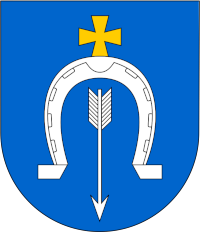 GMINA I MIASTO ULANÓWUL. RYNEK 5, 37-410 ULANÓWOPIS PRZEDMIOTU ZAMÓWIENIADLA ZADANIA PN.:BUDOWA MOSTU NA RZECE SAN WRAZ Z PRZEBUDOWĄ DROGI GMINNEJ UL. ŚW. WOJCIECHA W MIEJSCOWOŚCI BIELINY W KM 1+256 - 2+406SPIS TREŚCI1.	INFORMACJE PODSTAWOWE	31.1	ZAMAWIAJĄCY	31.2	RODZAJ ZAMÓWIENIA	31.3	NAZWA JEDNOSTKI PROJEKTOWEJ	32.	RODZAJ I ZAKRES ROBÓT BUDOWLANYCH	42.1	PRZEDMIOT I ZAKRES ZAMÓWIENIA	42.2	LOKALIZACJA ROBÓT	42.3	CEL ZADANIA	42.4	KODY CPV	53.	STAN ISTNIEJĄCY	54.	WYKONANIE ROBÓT	64.1	OGÓLNY OPIS OBIEKTU I JEGO FUNKCJA	64.2	ZAKRES ROBÓT	64.3	ROBOTY ROZBIÓRKOWE	74.4	ROBOTY GEODEZYJNE	84.5	STABILIZACJA GRANIC PASA DROGOWEGO	85.	UWAGI TECHNOLOGICZNE	96.	TERMIN REALIZACJI ROBÓT	107.	GWARANCJA	108.	WARUNKI PŁATNOŚCI	109.	WYMAGANIA DLA WYKONAWCY	1010.	INNE WYMAGANIA	1111.	OBOWIĄZKI WYKONAWCY	1211.1	OPRACOWANIE DOKUMENTACJI	1211.2	WYMAGANIA DLA SPORZĄDZANEJ DOKUMENTACJI	1211.3	DOKUMENTACJA ELEKTRONICZNA	1311.4	WYMAGANIA DOTYCZĄCE ROBÓT	1511.5	OBOWIĄZKI WYKONAWCY DOTYCZĄCE UTRZYMANIA TERENU BUDOWY POPRZEZ WYKONYWANIE ROBÓT I/LUB USŁUG UTRZYMANIOWYCH W ZAKRESIE BIEŻĄCEGO UTRZYMANIA DROGI	1811.6	OBOWIĄZKI WYKONAWCY DOTYCZĄCE UTRZYMANIA TERENU BUDOWY POPRZEZ WYKONYWANIE ROBÓT I/LUB USŁUG UTRZYMANIOWYCH W ZAKRESIE ZIMOWEGO UTRZYMANIA DROGI	2112.	ZAŁĄCZNIKI	21INFORMACJE PODSTAWOWEZAMAWIAJĄCYGmina i Miasto UlanówUl. Rynek 537-410 UlanówRODZAJ ZAMÓWIENIAWykonanie robót budowlanych na podstawie dokumentacji projektowej obejmującej projekty budowlane i wykonawcze, STWiORB oraz pozwolenie na budowę. NAZWA JEDNOSTKI PROJEKTOWEJJednostką projektową, która opracowała dokumentację techniczną jest:STG MOSTY SZYMON GRUBA, UL. B. PRUSA 22/5, 50-319 WROCŁAWNadzór Autorski będzie pełnił zespół projektantów sporządzających dokumentację projektową przedmiotowego zadania.RODZAJ I ZAKRES ROBÓT BUDOWLANYCHPRZEDMIOT I ZAKRES ZAMÓWIENIA Przedmiotem niniejszego zamówienia publicznego jest wykonanie robót budowlanych dotyczących budowa mostu na rzece San wraz z przebudową drogi gminnej ul. Św. Wojciecha w miejscowości Bieliny w km 1+256 - 2+406.Efektem realizacji inwestycji jest stworzenie połączenia drogowego o znaczeniu lokalnym dla mieszkańców gminy Ulanów i Rudnik nad Sanem. Przesłankami do realizacji inwestycji są w szczególności: skrócenie czasu przejazdu samochodów pomiędzy miejscowościami znajdującymi się po obydwu stronach rzeki San, oraz podniesienie jakości życia mieszkańców.LOKALIZACJA ROBÓTLokalizację inwestycji na mapie przedstawiono na rys. 1.1.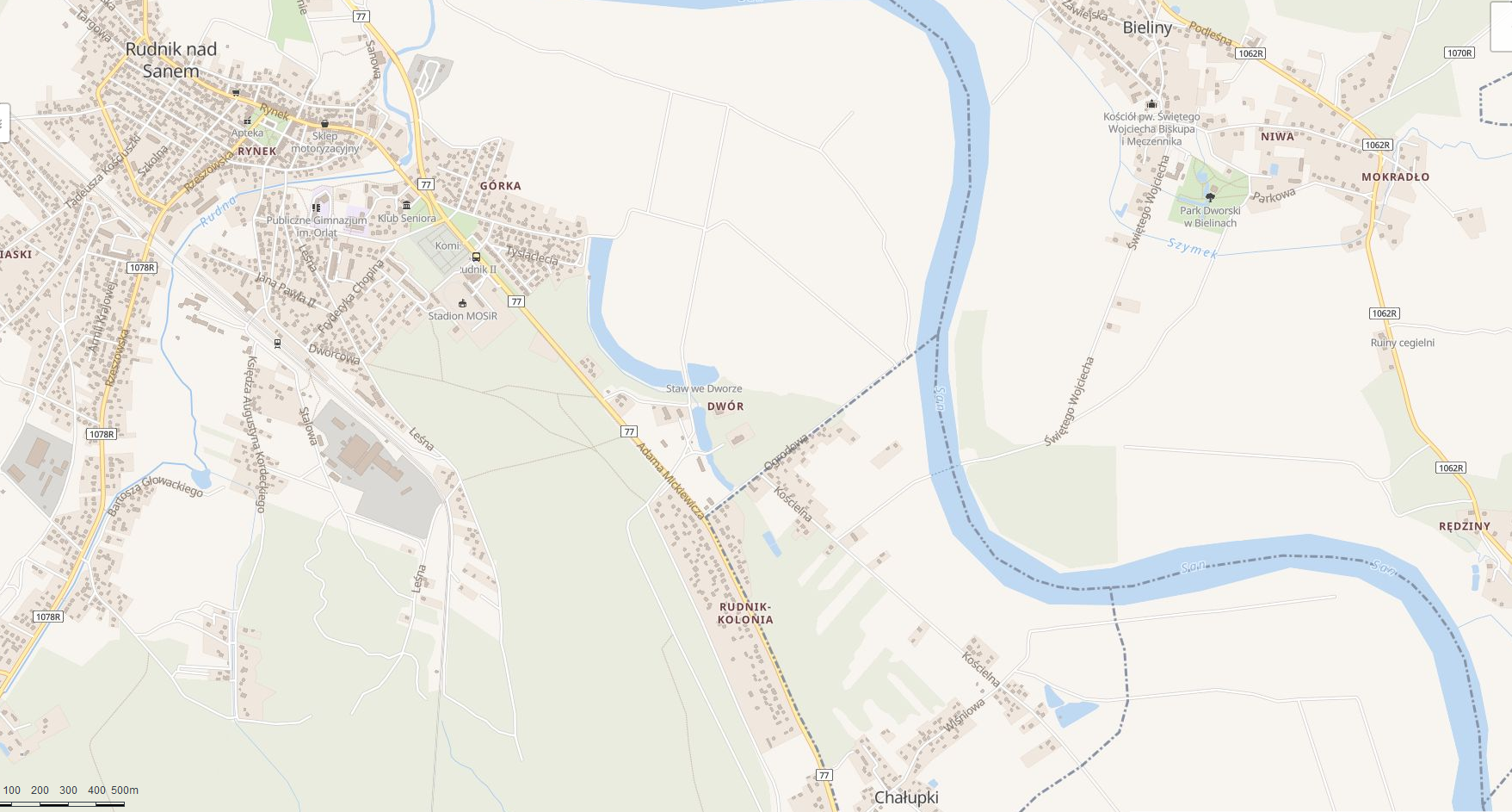 Rys. 1.1. Lokalizacja inwestycji na mapieWojewództwo: podkarpackie, powiat: niżański, Jednostka ewidencyjna: 181207_5 Ulanów – obszar wiejski, obręb: 0006 Bieliny, działki ewidencyjne: 1112/1, 1112/2, 1112/3, 1641, 2041,Jednostka ewidencyjna: 181206_5 Rudnik nad Sanem – obszar wiejski, obręb: 0001 Kopki, działki ewidencyjne: 84, 1498.CEL ZADANIACelem inwestycji jest budowa nowego obiektu o wymaganych parametrach technicznych oraz poprawa bezpieczeństwa ruchu drogowego. Cały zakres zadania inwestycyjnego należy wykonać na podstawie opracowanych projektów. KODY CPV45200000-9	Roboty budowlane w zakresie wznoszenia kompletnych obiektów budowlanych lub ich części oraz roboty w zakresie inżynierii lądowej i wodnej45220000-5	Roboty inżynieryjne i budowlane45221000-2	Roboty budowlane w zakresie budowy mostów i tuneli, szybów i kolei podziemnej45221100-3	Roboty budowlane w zakresie budowy mostów45221111-3	Roboty budowlane w zakresie mostów drogowychSTAN ISTNIEJĄCYW miejscu projektowanego mostu znajduje się nieczynna przeprawa promowa. Od strony miejscowości Bieliny w gminie Ulanów dojazd do rzeki San stanowi droga asfaltowa o szerokości ok. 5m która kończy się ok. 80 od prawego brzegu rzeki San. Od strony miejscowości Kopki w gminie Rudnik nad Sanem dojazd do rzeki San stanowi droga polna o nawierzchni gruntowej. Poniżej przedstawiono fotografie w obrębie inwestycji.W pobliżu projektowanego obiektu znajdują się następujące obiekty i urządzenia stałe:drogi w obrębie inwestycji,przeprawa promowa,budynek wykorzystywany w trakcie funkcjonowania promu.Zgodnie z informacjami zawartymi na mapie do celów projektowych oraz wizją w terenie w rejonie planowanego do realizacji mostu nad rzeką San nie występują sieci uzbrojenia terenu.W przypadku natrafienia na niezidentyfikowane urządzenia i sieci uzbrojenia podziemnego podczas prowadzenia prac związanych z przebudową zostaną one zabezpieczone lub przełożone w nowe lokalizacje zgodnie z zaleceniami i po uzgodnieniu z zarządcami poszczególnych sieci. Istniejąca droga na odcinku od km 1+256,00 do km 2+406,00 jest drogą gminną klasy L. Jednia drogi na wskazanym odcinku jest asfaltowa o szerokości od ok. 5,00m do ok. 5,5m. Jezdnia posiada pobocza oraz skarpy. Na wskazanym odcinku barak jest chodników. Występują natomiast zjazdy do przyległych posesji. Skarpy przydrożne porośnięte są silnie roślinnością.Planowane roboty będą wykonywane wyłącznie na terenie, dla którego Inwestor posiada prawo do dysponowania gruntem na cele budowlane. Funkcja i sposób zagospodarowania terenu nie ulegną zmianie. W zakresie zagospodarowania terenu nie zmienia się lokalizacji drogi gminnej, na odcinku od km 1+841,00 do 2+406,00 zostanie poprawiony jej stan techniczny. Natomiast na całym odcinku inwestycji od km 1+256,00 do km 2+406,00 wprowadza się ciąg pieszo-rowerowy odseparowany od jezdni separatorem ruchu z kostki brukowej. W km ok. 2+402,00 przewiduje się wykonanie doświetlonego przejścia dla pieszych. Doświetlenie przejść dla pieszych przewiduje się z własnym źródłem zasilania (hybrydowym lub solarnym). Na całej długości inwestycji przewiduje się wykonanie kanału technologicznego usytuowanego w poboczu po prawej stronie jezdni.WYKONANIE ROBÓTOGÓLNY OPIS OBIEKTU I JEGO FUNKCJAZakres inwestycji obejmuje budowę mostu wraz z dojazdami o długości ok. 0,41km. Długość budowanego odcinka drogi wraz z mostem wynika z uwarunkowań terenowych w celu dowiązania projektowanej niwelety drogi do istniejącego terenu/dróg. Budowa mostu i dojazdów nie będzie wymagała zajęcia terenów przyległych pod pas drogowy drogi gminnej. W planie projektowana droga dostosowana jest do lokalizacji istniejącego pasa drogowego na działce o numerze ewidencyjnym 84 (obręb: 0001 Kopki, jednostka ewidencyjna: 181206_5 Rudnik nad Sanem – obszar wiejski) oraz numerze ewidencyjnym 2041 (obręb: 0006 Bieliny, jednostka ewidencyjna: 181207_5 Ulanów – obszar wiejski).Pod budowę dojazdów będzie konieczne wycięcie przyległych drzew kolidujących z inwestycją w niezbędnym minimalnym zakresie. Na dojazdach należy przewidzieć odwodnienie drogi poprzez budowę kanalizacji oraz ścieków powierzchniowych ukierunkowujących wody opadowe do rzeki San.Dodatkowo w zakresie przewidziano przebudowę drogi gminnej od strony miejscowości Bieliny od km 1+256 - 2+406 (ul. Św. Wojciecha).W zakresie zagospodarowania terenu nie zmienia się lokalizacji drogi gminnej, na odcinku od km 1+841,00 do 2+406,00 zostanie poprawiony jej stan techniczny. Natomiast na całym odcinku inwestycji od km 1+256,00 do km 2+406,00 wprowadza się ciąg pieszo-rowerowy odseparowany od jezdni separatorem ruchu z kostki brukowej. W km ok. 2+402,00 przewiduje się wykonanie doświetlonego przejścia dla pieszych. Doświetlenie przejść dla pieszych przewiduje się z własnym źródłem zasilania (hybrydowym lub solarnym). Na całej długości inwestycji przewiduje się wykonanie kanału technologicznego usytuowanego w poboczu po prawej stronie jezdni.GŁÓWNE PARAMETRY TECHNICZNE MOSTUklasa drogi: L (droga lokalna),prędkość projektowa: Vp=40 km/h,nawierzchnia drogowa: odporna na koleinowanie z warstwą ścieralną z SMA lub betonu asfaltowego,dopuszczalny nacisk na oś: 115 kN/oś,kategoria obciążenia ruchem: dostosować do prognozowanego obciążenia ruchem (min. KR 3),odwodnienie: wpusty oraz studnie kanalizacyjne z odprowadzeniem wód do rzeki,szerokości pasów ruchu: jezdnia min. 2 x 2,75 = 5,5m,szerokość użytkowa chodnika: min. 1 x 1,50m, bariery ochronne wg PN-EN 1317:2001.ZAKRES ROBÓTRozwiązania projektowe dla mostu nad rzeką San zakładają następujący zakres robót:Organizacja placu budowy,Wykonanie inwentaryzacji geodezyjnej oraz przyrodniczej,Dokonanie wycinki drzew,Zabezpieczenie terenu (rzeki oraz istniejących drzew niepodlegających wycince),Rozbiórka elementów przeprawy promowej,Prace ziemne i wykonanie podpór mostu (tymczasowych i stałych),Wykonanie konstrukcji przęsła – belki stalowe i płyty żelbetowej wraz z montażem łożysk,Wykonanie izolacji oraz układu odwodnienia,Montaż desek gzymsowych, ustawienie krawężników i wykonanie kap chodnikowych,Budowa układu drogowego z budową murów oporowych i kształtowaniem nasypów,Montaż balustrad i barier ochronnych na moście i dojazdach,Wykonanie nawierzchni jezdni i chodników na moście i dojazdach oraz montaż urządzeń dylatacyjnych,Profilowanie terenu: skarp, ścieków itp. Wykonacie próbnego obciążenia mostu,Wprowadzenie docelowej organizacji ruchu,Uporządkowanie terenu po pracach budowlanych. Rozwiązania projektowe dla drogi od km 1+256 - 2+406 zakładają następujący zakres robót:Organizacja placu budowy,Wprowadzenie czasowej organizacji ruchu (planuje się całkowite zamknięcie drogi dla ruchu samochodowego) z utrzymaniem ruchu do przyległych posesji,Oczyszczenie terenu z roślinności oraz odhumusowanie terenu.Zabezpieczenie sieci uzbrojenie terenu w zakresie robót oraz w razie potrzeby wyregulowanie studzienek kanalizacji sanitarnej. Wykonawca robót dokona identyfikacji sieci poprzez ręczne przekopy kontrolne.Wykonanie rozbiórek i frezowanie jezdni w niezbędnym zakresie.Wykonanie nasypów pod ciąg pieszo-rowerowy wraz z wykonaniem ścianek oporowych w niezbędnym zakresie.Wykonanie jezdni, obrzeży, separatorów ruchu oraz ciągu pieszo-rowerowego wraz z odtworzeniem zjazdów.Profilowanie skarp wraz z lokalnym ich umocnieniem.Uporządkowanie terenu budowy.Wprowadzenie stałej organizacji ruchu.Przywrócenie ruchu na drodze. ROBOTY ROZBIÓRKOWEW ramach przedmiotowej inwestycji będzie konieczna rozbiórka elementów wyciągowych nieczynnej przeprawy promowej, tj. między innymi lin stalowych, słupów stalowych i ich posadowienia oraz betonowych bloków kotwiących. W pierwszej kolejności zakłada się demontaż liny, następnie demontaż słupów stalowych, a następnie podstawienia słupów oraz bloków kotwiących. Rozbierane elementy należy pociąć na odcinki umożliwiając ich transport i poddać utylizacji. Należy również rozebrać fragmenty jezdni i innych powierzchni utwardzonych w niezbędnym zakresie.Wszystkie materiały z rozbiórki muszą być od razu po demontażu ładowane na samochody i wywiezione poza teren budowy na miejsce zmagazynowania Wykonawcy. Materiały rozbiórkowe muszą być transportowane w sposób niezagrażający środowisku, czyli na samochodach o nośności i gabarytach dostosowanych do rozebranych elementów, przykryte szczelnie plandekami, by nie powodować pylenia.Znajdujący się w obrębie robót budynek od strony Bieliny należy zabezpieczyć. Nie jest on przewidziany do rozbiórki. Obiekt należy pozostawić w stanie nie gorszym niż w stanie istniejącym. ROBOTY GEODEZYJNEPołożenie wszelkich elementów mostu oraz układu drogowego, zarówno konstrukcyjnych jak i wyposażenia (na etapie ich wykonywania oraz powykonawczo) powinno być sprawdzone geodezyjne (sytuacyjnie i wysokościowo). Zamawiający będzie otrzymywać na bieżąco operaty geodezyjne z tych pomiarów z zaznaczeniem wielkości różnic pomiędzy stanem rzeczywistym a projektowanym.STABILIZACJA GRANIC PASA DROGOWEGONależy wykonać geodezyjne wznowienie znaków granicznych pasa drogowego z trwałą stabilizacją znaków granicznych, okazać granicę pasa drogowego i właścicielom nieruchomości przylegających do pasa drogowego. Geodezyjne wznowienie granic, ich okazanie jak i stabilizacja granic musi być wykonana przez geodetę uprawnionego. Do trwałej stabilizacji geodezyjnych punktów granicznych pasa drogowego należy użyć:geodezyjnych graniczników betonowych z krzyżem na górnej poziomej ściance.żelbetowych znaków granicznych z napisem czarną farbą „PAS DROGOWY" od strony wewnętrznej pasa.Stabilizacji podlegają wszystkie punkty załamania granicy pasa drogowego oraz odcinki proste o maksymalnej długości do 100 m. Znaki graniczne powinny być wkopane do takiej głębokości, aby wystawały do 10 cm ponad teren. Stabilizacja znakami pas drogowy „PD" przy istniejących geodezyjnych punktach granicznych jako tzw. świadki punktu granicznego wkopane przy „linii" granicznej - tj. na gruncie będącej własnością gminy w pozycji pionowej (przy wykorzystaniu poziomicy), zwrócone napisem w kierunku jezdni. Znaki PD należy wkopać w odległości maksymalnie 30 cm od granicznika.nie należy stabilizować znaków PD w miejscach gdzie: mogą utrudniać korzystanie z sąsiednich nieruchomości, przy chodnikach tam, gdzie istnieje zagrożenie bezpieczeństwa dla pieszych i innych użytkowników dróg, umieszczenie może powodować szkody w infrastrukturze lub szpecić otoczenie, nie należy stabilizować znaków przy istniejących zjazdach w przypadku stwierdzenia, że wkopanie znaków może stwarzać niebezpieczeństwo dla ruchu kołowego. W takich sytuacjach wystarczy granicznik geodezyjny wkopany na poziomie gruntu a słupek „PD” wkopujemy na prostej pomiędzy dwoma pkt granicznymi i sporządzamy opis topograficzny takiego pkt odcinki proste o długości powyżej 100 m stabilizować dodatkowo znakami PD, w ten sposób, aby odcinki między znakami nie były dłuższe niż 100 m. Każdy przypadek odstąpienia od powyższych zasad, należy uzasadnić.w przypadku gdy niemożliwa jest trwała stabilizacja punktu, należy zastąpić go innym elementem zamontowanym w podłożu (np. prętem stalowym, rurką). Taki punkt należy opisać oraz sporządzić szkic topograficzny określający jego położenie.W ramach zamówienia należy wykonać:wznowienie punktów granicznych pasa drogowego, trwale zastabilizować punkty graniczne oraz słupki PAS DROGOWY,okazać granicę właścicielom nieruchomości przylegających do pasa drogowego, wykonać operat techniczny zawierający: tytuł ( nazwę inwestycji),nazwę i nr drogi, datę wykonania, kto wykonał, opis obiektu, wykaz współrzędnych punktów granicznych pasa drogowego w układach spójnych z mapą do celów projektowych z PODGiK, szkice wyniesienia z wymiarowaniem. Szkic należy sporządzić na bazie szkicu granicznego zbogaconego dodatkowo o elementy takie jak: nazwę województwa, gminy, obrębu,kilometraż początkowy i końcowy opracowywanego odcinka,punkty graniczne wraz z numeracją i rodzajem stabilizacji,kilometraż usytuowania pkt granicznego,miary od osi jezdni, krawędzi do punktu granicznego,linie graniczne z miarami czołowymi,opis skrzyżowań i rzek,numery działek w pasie drogowym i przyległych oraz kierunki ich granic,kserokopię materiałów takich samych jakie przekazuje się do PODGiK, mapy z wrysowaną granicą i zaznaczonymi rodzajami znaków zastabilizowanych w punktach granicznych wykaz współrzędnych zastabilizowanych punktów granicznych, kserokopię protokołu z okazania punktów granicznych właścicielom nieruchomości przyległych do pasa drogowego z załączonymi granicami (ksero szkicu granicznego).UWAGI TECHNOLOGICZNEWykonawca robot powinien opracować szczegółowy harmonogram, projekt technologii i organizacji robót w oparciu o przyjęte założenia i warunki podane w niniejszym opisie, dokumentacji projektowej oraz SST.Kierownik Budowy jest zobowiązany ponadto do opracowania lub zapewnienia opracowania planu bezpieczeństwa i ochrony zdrowia (BIOZ) w trakcie prowadzenia prac budowalno- montażowych.Przy wszystkich robotach, które maja w swojej specyfice naruszenie struktury gruntu istniejącego, należy wykonać prace z zakresu rozpoznania inżynieryjno-saperskiego.Wszelkie zmiany projektowe i odstępstwa od wymagań określonych w opisie technicznym lub SST, wymagają zgody autora projektu i akceptacji Inspektora Nadzoru.TERMIN REALIZACJI ROBÓTTermin rozpoczęcia robót będących przedmiotem umowy ustali Inspektor Nadzoru w pisemnym poleceniu wydanym w ciągu 7 dni od terminu przekazania terenu budowy.Wykonawca wykona przedmiot Umowy w maksymalnym terminie 21 miesięcy od daty podpisania Umowy. Przez wykonanie przedmiotu umowy należy rozumieć wykonanie robót oraz ich odbiór ostateczny przez Zamawiającego.Przez wykonanie robót objętych przedmiotem zamówienia rozumie się wykonanie wszystkich prac objętych umową łącznie ze zgłoszeniem ich zakończenia Inspektorowi Nadzoru oraz sporządzeniem i dostarczeniem do sprawdzenia Inspektorowi Nadzoru dokumentacji powykonawczej wymaganej do odbioru ostatecznego.Odbiór ostateczny robót będzie dokonany po ich wykonaniu i zgłoszeniu gotowości w ciągu 7 dni od daty potwierdzenia przez Inspektora Nadzoru zakończenia robót.GWARANCJAWykonawca udzieli gwarancji na wykonane roboty na minimalny okres ……… miesięcy, zgodnie z deklaracją złożoną w ofercie.WARUNKI PŁATNOŚCIWykonawca przed złożeniem oferty zapozna się z zakresem prac przewidzianych do realizacji opisanych w dokumentacji projektowej, w przypadku potrzeby dokona własnych analiz i kalkulacji po przeprowadzeniu oględzin w terenie, a ceny jednostkowe wykazane docelowo w kosztorysie ofertowym skalkuluje na poziomie uwzględniającym wszelkie składniki cenotwórcze.Wszystkie odbiory robót dokonywane będą na zasadach określonych w SST.Wynagrodzenie Wykonawcy, rozliczane będzie na podstawie faktur VAT wystawianych przez Wykonawcę w oparciu o protokół odbioru częściowego elementów robót podlegających - zgodnie z harmonogramem rzeczowo-finansowym - odbiorowi częściowemu.Rozliczenie końcowe za wykonanie zadania nastąpi na podstawie faktury VAT wystawionej przez Wykonawcę w oparciu o protokół odbioru ostatecznego przedmiotu Umowy, na kwotę ustaloną w dołączonym do faktury zestawieniu wartości wykonanych robót, pomniejszoną o kwoty poprzednio zafakturowane. Zestawienie wartości wykonanych robót winno być sprawdzone przez Inspektora i zatwierdzone przez Zamawiającego.WYMAGANIA DLA WYKONAWCYZamawiający zastrzega obowiązek osobistego wykonania przez Wykonawcę kluczowych części zamówienia, tj.: Wykonawca jest zobowiązany osobiście wykonać, zastrzeżone przez Zamawiającego, do osobistego wykonania przez Wykonawcę kluczowe części zamówienia, tj. robót mostowych, z wyłączeniem:robót palowych i innych specjalistycznych technik posadowienia pośredniego,wykonania prefabrykatów konstrukcyjnych (betonowych, stalowych, kompozytowych),robót wykończeniowych,dostaw materiałów i usług.INNE WYMAGANIAZamawiający określa obowiązek zatrudnienia na podstawie umowy o pracę osób wykonujących wskazane poniżej czynności (zarówno prace wykonywane ręcznie, jak również prace związane z obsługą przez operatorów maszyn i urządzeń), w zakresie realizacji niniejszego zamówienia, których wykonanie polega na wykonywaniu pracy w sposób określony w art. 22 §1 ustawy z dnia 26 czerwca 1974 r.- Kodeks pracy, o ile nie są (będą) wykonywane przez daną osobę w ramach prowadzonej przez nią działalności gospodarczej.Obowiązek ten dotyczy także podwykonawców – Wykonawca jest zobowiązany zawrzeć w każdej umowie o podwykonawstwo stosowne zapisy zobowiązujące podwykonawców do zatrudnienia na umowę o pracę wszystkich osób wykonujących wskazane czynności.Szczegółowe zasady dokumentowania zatrudnienia na podstawie umowy o pracę ww. osób oraz kontrolowanie tego obowiązku przez Zamawiającego i przewidziane z tego tytułu sankcje określone są w „Projektowanych Postanowieniach Umowy” będących załącznikiem do SWZ.Wykaz czynności w ramach realizacji niniejszego zamówienia, które powinno być wykonane przez osoby zatrudnione na podstawie umowy o pracę lub przez osoby w ramach prowadzonych przez nie działalności gospodarczych:Roboty rozbiórkowerozbiórka elementów układu drogowego oraz elementów nieczynnej przeprawy promowej,załadunek i odwiezienie materiałów i odpadów powstałych z rozbiórki.Roboty mostowo-drogoweroboty związane z budową mostu,roboty związane z budową układu drogowego.Wykonanie obiektów budowlanych i urządzeń towarzyszącychtransport materiałów na terenie robót,wykonanie wykopów i nasypów,przygotowanie podłoża pod budowane elementy drogi i jej wyposażenie (profilowanie, zagęszczanie, oczyszczanie, skrapianie itp.),rozścielenie, profilowanie i zagęszczanie materiału warstw konstrukcyjnych nawierzchni, zasypek, ław, umocnień i zieleńców,pielęgnacja wbudowanych elementów wyposażenia mostu i układu drogowego.Prace porządkoweW celu ochrony interesów osób trzecich do Wykonawcy należy:Wykonawca powiadomi o planowanym rozpoczęciu robót Zamawiającegoroboty budowlane będą realizowane w ciągu dnia – tj. w godzinach od 6.00 do 22.00,ograniczyć do minimum uciążliwości związane z pracą sprzętu ciężkiego, hałasem emitowanym przez środki transportu i maszyny budowlane, emisją zanieczyszczeń spalinowych powodowanych pracą sprzętu napędzanego silnikami spalinowymi oraz pyleniem z przemieszczaniem mas ziemnych, materiałów budowlanych i ruchu środków transportu,w celu ograniczenia emisji zanieczyszczeń plac budowy i drogi dojazdowe utrzymywać w stanie ograniczającym pylenie,podczas wykonywania robót zapewnić właścicielom nieruchomości przyległych do placu budowy dostęp do drogi publicznej.OBOWIĄZKI WYKONAWCYDo obowiązków Wykonawcy w ramach realizacji Umowy należy utrzymanie przekazanego terenu budowy poprzez wykonywanie robót i usług w zakresie:bieżącego utrzymania drogi (BUD)zimowego utrzymania drogi (ZUD).Za teren budowy należy rozumieć pas drogowy drogi gminnej określonej w dokumentacji projektowej.OPRACOWANIE DOKUMENTACJI W ramach zadania Wykonawca będzie miał w obowiązku opracować:projekty technologiczne, zamienne i inne niezbędne do realizacji robót o ile zajdzie taka potrzeba, zwłaszcza wskazane w dokumentacji projektowej w STWIORB jako niezbędne do realizacji robót. Wszystkie projekty podlegają uzgodnieniu przez Zamawiającego.dokumentację powykonawczą dla całego zakresu wykonanych prac dla wszystkich branż zawierającą rysunki i schematy z naniesionymi zmianami dokonanymi w toku prowadzenia robót.geodezyjną dokumentację powykonawczą. Dokumentacja powykonawcza:2 egzemplarzy podpisanych, w formie papierowej o znormalizowanych formatach arkuszy A3 lub A4.2 egzemplarzy w formie elektronicznej na płycie CD lub DVD w formacie pdf. 1 egzemplarz w formie elektronicznej na płycie CD lub DVD w plikach umożliwiających odczyt oraz edycję w aplikacjach wskazanych przez Zamawiającego.Koszt sporządzenia wszystkich dokumentacji należy uwzględnić w cenie ofertowej. WYMAGANIA DLA SPORZĄDZANEJ DOKUMENTACJIDokumentację projektową należy sporządzić w języku polskim. Poszczególne dokumentacje projektowe powinny zawierać: tytuł dokumentu,nazwę projektu, etap projektu (jeśli dotyczy),wersję dokumentu,datę powstania dokumentu,nazwę i adres Wykonawcy oraz nazwiska autorów dokumentu wraz z podpisem, kopią uprawnień wraz z aktualnym ubezpieczeniem,nazwę i adres Zamawiającego,na początku dokumentu spis treści dokumentu,pod spisem treści wykaz użytych skrótów i oznaczeń wraz z objaśnieniami, na końcu dokumentu spis wykorzystanych norm, przepisów i literatury przywołanej w dokumencie,nagłówek na każdej stronie dokumentu tekstowego z tytułem i numerem wersji,stopka na każdej stronie dokumentu z numerem strony oraz liczbą stron kompletnego dokumentu,każda kolejna wersja dokumentu powstająca w wyniku wprowadzania poprawek powinna być oznaczona kolejnym numerem,zmiany należy każdorazowo zaznaczyć na projekcie lub w załączniku. Dokumentacja projektowa musi być wykonana z podziałem na poszczególne branże. Dokumentację projektową do uzgodnień oraz po uzyskaniu wszystkich zgód i pozwoleń należy przekazać Zamawiającemu w następujący sposób:1 egz.- oryginał w formie papierowej,3 egz. kopie w formie papierowej (z adnotacją zgodności z oryginałem),1 egzemplarz w formie elektronicznej na płycie CD lub DVD.Wszystkie pliki odniesienia, w tym pliki rastrowe w formatach *.tdf, *.cu, *.jpg, *.tiff itp. również należy dołączyć do przekazywanych materiałów zapewniając odpowiednie powiązania pomiędzy odniesieniami. Dokumentację w formie papierowej należy sporządzić w czytelnej technice graficznej, złożyć w format A4 i oprawić w sposób uniemożliwiający jej zdekompletowanie. Strony projektów powinny być ponumerowane. Na żądanie Zamawiającego Wykonawca jest obowiązany dostarczyć 1 dodatkowy egz. dokumentacji projektowej w formie papierowej z adnotacją zgodności z oryginałem.DOKUMENTACJA ELEKTRONICZNAWykonawca zawsze w niniejszym dokumencie mowa jest o dokumentacji elektronicznej dostarczanej Zamawiającemu, należy przez to rozumieć formaty plików, które w będą możliwe do odczytania/edytowania przez aplikacje będące w dyspozycji Zamawiającego (MS Office, AutoCAD, Adobe Reader).Wykonawca zobowiązany jest do dostarczenia dokumentacji dodatkowo w formie elektronicznej, według wymagań wymienionych poniżej.Dokumentacja elektroniczna powinna być dostarczona przez Wykonawcę w dwóch formatach elektronicznych:w formacie źródłowym, nadającym się do edytowania,w formacie przygotowanym do pobierania z Internetu lub udostępniania na nośnikach elektronicznych.Ewentualne wady dokumentacji elektronicznej są równoważne wadom konwencjonalnej dokumentacji papierowej, przedstawionej do odbioru z podpisami i pieczęciami Wykonawcy. Zamawiający będzie żądał usunięcia wad dokumentacji elektronicznej z takimi samymi konsekwencjami, jakie odnoszą się do wad dokumentacji wydrukowanej (papierowej).Wykonawca zobowiązany jest do złożenia oświadczenia w protokole odbioru końcowego, albo oddzielnie, o zgodności formy elektronicznej z formą papierową oraz o kompletności materiałów elektronicznych.Każdy komplet przekazywanej dokumentacji musi zawierać na dwóch nośnikach elektronicznych, odrębnie:z dokumentacją źródłową - w plikach źródłowych: pliki doc (docx), xls (xlsx), dwg/dgn, jpg, mpp, ppt,z dokumentacją w formacie przeznaczonym do publikowania w Internecie - pliki pdf, dwf.Foldery utworzone na obu nośnikach elektronicznych dla poszczególnych teczek dokumentacji muszą być zgodne ze spisem zawartości teczki dokumentacji.Forma elektroniczna musi zawierać dodatkową, odrębną część, zawierającą zeskanowane w formacie pdf wszystkie dokumenty formalno-prawne, w tym uzgodnienia.Pliki znajdujące się w folderach nośnika elektronicznego muszą być zgodne z zawartością każdego tomu dokumentacji. Jeżeli pewne fragmenty dokumentacji są tworzone specjalnymi programami np. do kosztorysowania, to efekt działania tych programów musi być plikiem w formacie pdf, uzyskanym w procesie wydruku albo wyjątkowo, jako skan wydruków. Opisy, kalkulacje, kosztorysy i inna dokumentacja elektroniczna o charakterze opisowym musi być dostarczona w plikach w formacie pdf, wykonanych z rozdzielczością około 300 dpi. Wszystkie użyte czcionki muszą być zawarte w  plikach w formacie pdf.Każdy plik w formacie dwg/dgn musi zawierać poza arkuszem „Model" również arkusze wszystkich zawartych w projekcie wydruków.Rysunki techniczne powinny być dostarczone w plikach formatu dwf, zachowujących warstwowość i wszystkie elementy rysunku finalnego - w tym podkłady geodezyjne, mapy, działki itp. Plany schematyczne, rysunki i inne elementy graficzne powinny być dostarczone w jednym z formatów dwg, dgn, dxf, lub shp wraz z załączonymi podkładami w formacie tiff/jpg/cit w rozdzielczości gwarantującej odczyt dokumentacji przy zakładanej skali. Dopuszcza się zamiennik w formacie pdf dla pliku dwf bez zachowania warstwowości (tworzone w niektórych programach, jako zadanie wydruku), ale zamiennik musi pokazywać wszystkie warstwy i opisy, wydrukowane w dokumentacji papierowej. Wszystkie teksty i szczegóły graficzne dokumentacji udostępnianej w plikach formatów pdf i dwf, musza być rozpoznawalne po zastosowaniu odpowiedniego powiększenia. Obowiązkowo należy zamieścić w dokumentacji elektronicznej wszystkie odnośniki, czcionki i inne elementy dokumentów opisowych oraz rysunków, umożliwiające właściwe korzystanie z wersji elektronicznej. Żaden plik, otwierany z nośnika elektronicznego dostarczonej przez Wykonawcę dokumentacji, nie może zgłaszać braku czcionki, stylu ani jakiegokolwiek innego elementu tekstu lub rysunku pomocniczego, wprowadzonego do rysunku projektowanego przez załączenia. Dokumentacja w formacie przeznaczonym do pobierania z Internetu nie może być w żaden sposób zabezpieczona przed zmianami. Dokumenty przeznaczone do dalszego wypełniania przez oferentów (przedmiary, puste kosztorysy i inne) muszą być niezabezpieczonymi plikami Word i Excel. Dokumenty zawarte w plikach formatów pdf i dwf nie mogą mieć żadnych wstawek reklamowych ani łączy do stron internetowych twórców/dystrybutorów programów tworzących pliki w formatach pdf lub dwf. Nazwy plików i folderów muszą być w miarę krótkie (nie dłuższe niż 64 znaki) i w miarę możliwości bez polskich liter, ale powinny kojarzyć się z nazwami/tytułami opracowań oraz rysunków. Nośniki elektroniczne muszą być nagrane zgodnie z następującymi wytycznymi:pliki muszą być uporządkowane w folderach,pliki nie mogą być spakowane w żadnym formacie (zip, rar),pliki nie mogą być w żaden sposób chronione hasłem,nośniki muszą zawierać plik z pełnym indeksem zawartości, uwzględniającym wszystkie załączniki,nośniki elektroniczne i ich opakowania muszą być opisane.Czcionki użyte w dokumentach opisowych powinny być typowymi czcionkami MS Windows.Dokumentacja opisowa musi mieć ponumerowane strony w stopce z podaniem całkowitej liczby stron w dokumencie.Spisy treści dokumentów w formatach edytowalnych i w formacie pdf muszą zawierać hiperłącza do tytułów rozdziałów.Dla prezentacji preferowanym programem jest MS PowerPoint (pliki w formacie ppt).  Arkusze kalkulacyjne Excel powinny być przekazane tak, aby zawierały aktywne formuły pozwalające na prześledzenie sposobu przeprowadzenia wyliczeń, a także wszystkie założenia i dane wejściowe oraz arkusze obliczeniowe. Arkusze muszą być przygotowane w taki sposób, aby możliwa była kontrola poprawności przygotowanych wyliczeń, tj. powiązania między komórkami muszą być zapisane w postaci formuł, a widok zawartości komórek nie może być w żaden sposób utrudniony ani chroniony hasłem. Zmiana wartości jakiegokolwiek parametru w  modelu powoduje automatyczne przeliczenie wszystkich pozostałych.WYMAGANIA DOTYCZĄCE ROBÓT Wykonawca jest odpowiedzialny za: prowadzenie robót zgodnie z umową, jakość zastosowanych wyrobów i wykonywanych robót, zgodność wykonanych robót z dokumentacją projektową, wymaganiami projektu organizacji robót i poleceniami Zamawiającego.Wykonawca zobowiązany jest do przestrzegania i stosowania zapisów ujętych w Rozporządzeniu Ministra Rodziny i Polityki Społecznej z dnia 4 listopada 2021 r. zmieniające rozporządzenie w sprawie ogólnych przepisów bezpieczeństwa i higieny pracy [Dz.U. 2021 poz. 2088 z póz. zmian.]. Wykonawca zobowiązany jest do zinwentaryzowania oraz usunięcia wszystkich kolizji tj. wszystkich przeszkód, które mogą wystąpić przy realizacji zadania; dotyczy to urządzeń podziemnych i nadziemnych, poprzecznych i wzdłużnych.  Wykonawca zgodnie z opracowaną inwentaryzacją dendrologiczną zobowiązany jest do przeprowadzenia wycinki drzew, dla których uzyskano pozwolenie na wycinkę. Wykonawca powinien zweryfikować stan istniejącej zieleni i w przypadku stwierdzenia roślinności nieuwzględnionej w opracowaniu dendrologicznym powinien wykonać inwentaryzację we własnym zakresie i uzyskać pozwolenie na wycinkę drzew. Wykonawca przed przystąpieniem do robót zlokalizuje istniejące kable i przewody, jeśli występują – przekopy kontrolne. W trakcie prowadzenia robót kable narażone na uszkodzenia należy zabezpieczyć rurą osłonową dwudzielną.Wykonawca na własny koszt dokona naprawy uszkodzonych w trakcie robót, kabli i przewodów do raz innych elementów tych urządzeń i naprawy innych uszkodzonych obiektów.Przed przystąpieniem do robót, Wykonawca opracuje szczegółowy harmonogram robót uwzględniający terminy realizacji poszczególnych prac i robót objętych zamówieniem. Harmonogram należy przekazać w wersji elektronicznej oraz w postaci. Harmonogram robót podlega zatwierdzeniu przez Zamawiającego.Harmonogram będzie aktualizowany przez Wykonawcę na bieżąco podczas postępu prac i robót i przekazywany Zamawiającemu w wersji elektronicznej oraz w postaci wydruku. Dopuszcza się możliwość zastosowania przez Wykonawcę rozwiązań zamiennych (równoważnych) w odniesieniu do: technologii wykonania, wyrobów przyjętych w dokumentacji projektowej jedynie pod warunkiem, iż zmiany te nie będą wymagały zmian umowy. Zmiany przed ich wprowadzeniem winny uzyskać akceptacje Zamawiającego, Projektanta oraz właściciela bądź użytkownika danego obiektu.Wykonawca zobowiązany jest do sporządzania dokumentacji fotograficznej w trakcie realizacji budowy (przed, w trakcie i po zakończeniu budowy) i przekazanie jej w wersji papierowej oraz na nośniku elektronicznym zamawiającemu. Wszelkie prace w pobliżu rzeki i dróg kołowych, oraz ew. urządzeń pod napięciem, muszą być prowadzone z zachowaniem należytej ostrożności i stosownie do wymagań przepisów BHP obowiązujących i w budownictwie.Organizacja pracy i dobór sprzętu muszą zapewnić bezpieczeństwo ruchu drogowego oraz osób znajdujących się na terenie budowy.Każdorazowo przed przystąpieniem do robót ziemnych należy wykonać przekopy próbne/wykopy kontrolne dla identyfikacji uzbrojenia podziemnego, którego uszkodzenie może zagrozić bezpieczeństwu. Teren prac ziemnych, a zwłaszcza wykopów, powinien być odpowiednio oznakowany i zabezpieczony przed dostępem osób niepowołanych. Prace przy urządzeniach elektrycznych muszą być wykonywane przez pracowników posiadających odpowiednie uprawnienia. Do wykonywania prac należy wykorzystywać sprzęt i narzędzia w odpowiednim stanie technicznym. Elektronarzędzia muszą posiadać elementy izolacyjne oraz przewody przyłączeniowe i wtyki w nienagannym stanie. Urządzenia i przyrządy powinny posiadać ważne świadectwo legalizacji, a co najmniej uwierzytelnienia.Pracownicy powinni stosować przewidziane do określonych prac środki ochrony indywidualnej oraz odzież i obuwie robocze.Podczas realizowanych robót na terenie budowy należy zachować porządek. Po zakończeniu robót należy przywrócić stan pierwotny. Jakość wykonywanych robót powinna być najwyższa.Wykonane prace powinny być zgodne z projektem wykonawczym oraz uwzględniać uwagi i polecenia Inspektora Nadzoru. Prowadzone roboty muszą być prowadzone zgodnie z:Prawem budowlanym.Przepisami BHP.Harmonogramem robót.Uzgodnieniem z Inspektorem Nadzoru (Inżynierem).Przepisami dotyczącymi w szczególności ochrony środowiska, decyzją środowiskową, decyzją wodnoprawną oraz z regulacjami wewnętrznymi Zamawiającego w tym zakresie. Uzgodnieniami/warunkami technicznymi otrzymanymi od właścicieli obcych sieci, urządzeń i obiektów. Realizacja wszystkich zadań winna być prowadzona wraz z wymaganą prawem obsługą geodezyjną w zakresie niezbędnym dla właściwego wykonania tych robót. Wykonawca dostarczy zamawiającemu inwentaryzację powykonawczą geodezyjną wykonaną przez uprawnionego geodetę oraz dokumentację powykonawczą sporządzoną zgodnie z wymogami Prawa Budowlanego oraz Prawa Geodezyjno Kartograficznego. Przyjmuje się, że całość kosztów zaplecza, jego budowa, eksploatacja i rozbiórka, mieści się w kosztach ogólnych, a tym samym ujęta jest w cenie jednostkowej robót. Jednocześnie Wykonawca ponosi koszty związane z przyłączeniem energii elektrycznej i innych mediów oraz koszty związane z ich eksploatacją. Wykonawca we własnym zakresie i na własny koszt dokona uzgodnień w zakresie korzystania z sieci dróg kołowych do celów dojazdowych, poniesie wszystkie koszty z tym związane oraz doprowadzi je do stanu pierwotnego po zakończeniu robót.Wykonawca ponosi odpowiedzialność za dokładne wytyczenie w planie i wyznaczenie wysokości wszystkich elementów robót zgodnie z wymiarami i rzędnymi określonymi w dokumentacji projektowej lub przekazanymi na piśmie przez Zamawiającego.Następstwa jakiegokolwiek błędu spowodowanego przez Wykonawcę w wytyczeniu i wyznaczeniu robót zostaną, jeśli wymagać będzie tego Zamawiający, poprawione przez Wykonawcę na jego koszt.W przypadku wystąpienia bezpośredniego zagrożenia szkodą w środowisku spowodowanego prowadzonymi przez Wykonawcę robotami budowlanymi, Wykonawca zobowiązany jest do podjęcia niezwłocznych działań zapobiegawczych. Wykonawca odpowiada za szkody w środowisku powstałe wskutek prowadzenia robót budowlanych. W przypadku wystąpienia szkody w środowisku Wykonawca jest zobowiązany do podjęcia działań w celu ograniczenia szkody w środowisku, zapobieżenia kolejnym szkodom oraz do podjęcia działań naprawczych. Wszelkie działania zapobiegawcze i naprawcze Wykonawca przeprowadzi na własny koszt.Sprawdzenie wytyczenia robót lub wyznaczenia wysokości przez Zamawiającego nie zwalnia Wykonawcy od odpowiedzialności za ich dokładność.Decyzje Zamawiającego dotyczące akceptacji lub odrzucenia wyrobów i elementów robót będą oparte na wymaganiach sformowanych w dokumentach umowy, dokumentacji projektowej i STWIORB, a także w normach i wytycznych.Polecenia Zamawiającego będą wykonywane nie później niż w czasie przez niego wyznaczonym, po ich otrzymaniu przez Wykonawcę, pod groźbą zatrzymania robót.Skutki finansowe z tego tytułu ponosi Wykonawca.Roboty ziemne prowadzić w taki sposób, aby nie spowodowały one utraty stabilności konstrukcji budowanych, tymczasowych i wsporczych.Wszystkie roboty powinny być wykonane zgodnie z:przepisami, instrukcjami, wytycznymi budowy i odbiorów obiektów infrastruktury pod nadzorem uprawnionych pracowników,warunkami technicznymi, przepisami, instrukcjami, wytycznymi budowy i odbiorów obiektów infrastruktury, sieci i urządzeń „obcych” wydanymi przez ich właścicieli.Koszty wynikające z ograniczeń w ruchu i koszty tymczasowej organizacji ruchu, jej przygotowania, wprowadzenia, utrzymania i likwidacji oraz ew. zmian i dostawania w czasie robót ponosi Wykonawca w ramach ceny Kontraktowej.Ogólne wymagania dotyczące opracowania „Plan bezpieczeństwa i ochrony zdrowia”:Przed przystąpieniem do robót, zgodnie z wymaganiami ustawy Prawo budowlane Wykonawca opracuje „Plan bezpieczeństwa i ochrony zdrowia” i przedłoży Zamawiającemu najpóźniej w dniu przekazania terenu budowy.Plan bezpieczeństwa i ochrony zdrowia należy opracować zgodnie z Kodeksem pracy.Plan bezpieczeństwa i ochrony zdrowia musi uwzględniać warunki bezpiecznej pracy m.in. na wysokościach oraz nad nurtem rzeki.Wykonawca oraz jego Podwykonawcy jest zobowiązany do zatrudniania na podstawie umowy o pracę osób wykonujących następujące czynności w trakcie realizacji Umowy: robotników budowlanych/operatorów sprzętu budowlanego/monterów, związanych z wykonywaniem rozbiórki, budowy, przebudowy  dla robót wykonanych w ramach niniejszego Kontraktu. OBOWIĄZKI WYKONAWCY DOTYCZĄCE UTRZYMANIA TERENU BUDOWY POPRZEZ WYKONYWANIE ROBÓT I/LUB USŁUG UTRZYMANIOWYCH W ZAKRESIE BIEŻĄCEGO UTRZYMANIA DROGINiezależnie od przyjętego harmonogramu robót budowlanych, Wykonawca powinien przewidzieć konieczność wykonywania robót i/lub usług utrzymaniowych na przekazanym odcinku drogi stanowiącym teren budowy, w sytuacji kiedy ich niewykonanie może stanowić zagrożenie dla bezpieczeństwa na drodze.Za sytuację wymagającą wykonania robót i/lub usług utrzymaniowych uważa się w szczególności (o ile występuje):uszkodzenie drogi i jej elementów uniemożliwiające bezpieczne z niej korzystanie,uszkodzenie nawierzchni – dotyczy ubytków, wykruszeń i spękań o głębokości ≥4 cm,niedrożność systemu odwodnienia zagrażająca podtopieniem budynków lub jezdni,przeszkodę na jezdni, chodniku innym elemencie Drogi, po którym odbywa się ruch, w tym m. in. porzucone przedmioty, rozsypane materiały sypkie, rozlane ciecze bądź substancje mogące spowodować poślizg pojazdów, martwe zwierzęta, połamane gałęzie i pnie powalonych drzew, posiadające awarię i/lub uszkodzone pojazdy pozostające na drodze oraz inne elementy mogące stwarzać zagrożenie dla ruchu,uszkodzenie bądź brak elementów oznakowania pionowego odpowiadających bezpośrednio za bezpieczeństwo ruchu,uszkodzenie elementów infrastruktury drogowej odpowiadających bezpośrednio za bezpieczeństwo ruchu, w tym m. in. uszkodzenie barier ochronnych, balustrad, poręczy, znaków drogowych, urządzeń oświetlenia drogi, uszkodzenie ogrodzeń, rozmycie skarp i poboczy,uszkodzenie infrastruktury zlokalizowanej w sąsiedztwie Drogi, które zagraża bezpieczeństwu na samej Drodze,wypadek, kolizja drogowa, zdarzenie nadzwyczajne, katastrofa budowlana,kradzieże elementów infrastruktury drogowej mającej wpływ na bezpieczeństwo ruchu m.in. siatki ogrodzeniowej, pokryw studzienek i kratek ściekowych,Koszt realizacji tych robót i/lub usług utrzymaniowych Wykonawca uwzględni w cenie ofertowej.W przypadku stwierdzenia przez służby Wykonawcy sytuacji awaryjnej Wykonawca ma obowiązek zabezpieczenia miejsca bez dodatkowego wezwania ze strony Zamawiającego. Niezależnie od tego Zamawiający zastrzega sobie prawo wezwania Wykonawcy do dokonania zabezpieczenia.Roboty i/lub usługi utrzymaniowe realizowane w ramach bieżącego utrzymania dróg powinny być przeprowadzane w dwóch etapach:Etap I – zabezpieczenie miejsca zdarzeniaPrzez zabezpieczenie miejsca zdarzenia należy rozumieć, w zależności od sytuacji występującej na drodze, podjęcie działań związanych z ustawieniem oznakowania, ręcznego kierowania ruchem, ustawieniem tymczasowych barier lub podjęciem innych działań, które w ocenie Wykonawcy będą wystarczające dla zapewnienia bezpieczeństwa użytkowników drogi, bezpieczeństwa konstrukcji oraz osób prowadzących prace związane z likwidacją zdarzenia. Zabezpieczenie miejsca zdarzenia powinno być wykonane bezzwłocznie. Za zabezpieczenie miejsca zdarzenia Wykonawca nie otrzyma dodatkowego wynagrodzenia.Koszty związane z zabezpieczeniem miejsca zdarzenia Wykonawca uwzględni w cenie ofertowej.Wykonawca ma obowiązek zabezpieczenia miejsca zdarzenia, aż do czasu ostatecznego usunięcia przyczyn wystąpienia zdarzenia.Etap II – likwidacja zagrożeniaLikwidacja zagrożenia polegać będzie na fizycznym usunięciu przyczyny zagrożenia, w tym w szczególności na:naprawie elementów Drogi, które uległy zniszczeniu, uzupełnieniu ubytku, usunięciu z jezdni, chodnika i innych części pasa drogowego wszelkich elementów obcych mogących stworzyć zagrożenie dla użytkowników oraz ich utylizacja,wymianie uszkodzonych elementów na elementy nowe,uzupełnienie brakujących elementów infrastruktury drogowej.Likwidacja zagrożenia musi nastąpić w czasie niezbędnym do jego realizacji i adekwatnym do wagi sytuacji, ale nie dłuższym niż do 24 godzin od momentu ich stwierdzenia/zgłoszenia z zastrzeżeniem, iż likwidacja zagrożenia jakim jest ubytek, wykruszenie lub spękanie nawierzchni o głębokości równej i większej niż 4 cm powinna być dokonana bezzwłocznie (lecz nie dłużej niż 4 godziny od godziny otrzymania zgłoszenia) poprzez wykonanie remontu doraźnego, polegającego na dokonaniu doraźnej naprawy miejscowej nawierzchni tak, aby ubytek został trwale uzupełniony np. masą mineralno-asfaltową.Zamawiający przewiduje wydłużenie czasu przewidzianego na usunięcie zagrożenia (z wyłączeniem likwidacji zagrożenia jakim jest ubytek, wykruszenie lub spękanie nawierzchni, o głębokości równej i większej niż 4 cm), w sytuacji, gdy jego likwidacja wiąże się z np. wymianą konstrukcji nośnej. W takim przypadku Wykonawca jest zobowiązany przedstawić w ciągu 24 godzin od momentu stwierdzenia/zgłoszenia uszkodzenia Zamawiającemu do akceptacji szczegółowy harmonogram wykonania robót i/lub usług utrzymaniowych, z podaniem uzasadnienia dla proponowanych terminów. W przypadku braku merytorycznych przesłanek do przedłużenia terminu usunięcia zagrożenia, Zamawiający nakaże usunięcie zagrożenia w ciągu 24 godzin od dnia przedstawienia harmonogramu.Niezależnie jednak od długości czasu trwania prac Wykonawca ma obowiązek trwałego zabezpieczania miejsca zdarzenia tak długo, aż zagrożenie zostanie całkowicie usunięte.Procedura postępowania w przypadku zdarzeń:W przypadku wystąpienia na drodze sytuacji, w szczególności takich, które zagrażają bezpośrednio bezpieczeństwu ruchu drogowego Wykonawca ma obowiązek natychmiastowego podjęcia stosownych działań, niezwłocznie po stwierdzeniu takiej sytuacji przez służby Wykonawcy bądź po otrzymaniu zgłoszenia o takiej sytuacji.Zgłoszenia Wykonawca będzie otrzymywał od:Gminy,służb ratowniczych, w tym Straży Pożarnej, Policji i Wojewódzkiego Centrum Zarządzania Kryzysowego,uczestników ruchu drogowego,własnych służb Wykonawcy.Zabezpieczenia miejsca zdarzenia w pierwszej kolejności powinno być realizowane przez służby Wykonawcy.Roboty i/lub usługi bieżącego utrzymania Drogi powinny być realizowane w sposób ciągły, bez zbędnych przerw, aż do całkowitego usunięcia zagrożenia. Wykonawca zapewni taką organizację własnych służb, aby roboty i/lub usługi utrzymaniowe mogły być skutecznie realizowane o każdej porze dnia i nocy oraz niezależnie od dnia tygodnia.W przypadku, gdy Wykonawca poweźmie wiadomość o wystąpieniu zdarzenia przed Zamawiającym, ciąży na nim obowiązek poinformowania Zamawiającego o tym fakcie (bezzwłoczne powiadamianie służb Gminy), a w przypadku zagrożenia bezpieczeństwa ruchu podjęcie natychmiastowych działań. Niespełnienie tego warunku stanowi podstawę do naliczenia kar umownych.Wykonawca jest zobowiązany do uzupełniania i odtwarzania elementów zagospodarowania i wyposażenia drogi, urządzeń i instalacji.OBOWIĄZKI WYKONAWCY DOTYCZĄCE UTRZYMANIA TERENU BUDOWY POPRZEZ WYKONYWANIE ROBÓT I/LUB USŁUG UTRZYMANIOWYCH W ZAKRESIE ZIMOWEGO UTRZYMANIA DROGIPrzez Zimowe Utrzymanie Dróg rozumie się odśnieżanie i zwalczanie śliskości oraz innych niekorzystnych zjawisk atmosferycznych związanych z sezonem zimowym występujących na jezdni, poboczach wraz z koordynacją tych działań oraz zapewnienie niezbędnych środków, sprzętu, materiałów oraz potencjału kadrowego do realizacji ww. celów.W ramach zimowego utrzymania drogi Wykonawca będzie utrzymywał wszystkie nawierzchnie wymienione powyżej, zlokalizowane w granicach terenu budowy i zrealizuje m. in. następujące czynności:odśnieżanie,posypywanie i polewanie substancjami przeciwdziałającymi śliskości.ZAŁĄCZNIKIPROJEKT BUDOWLANYPROJEKT WYKONAWCZYPRZEDMIAR ROBÓTSST